Weekend 
Co-ordinator (Part-time) 
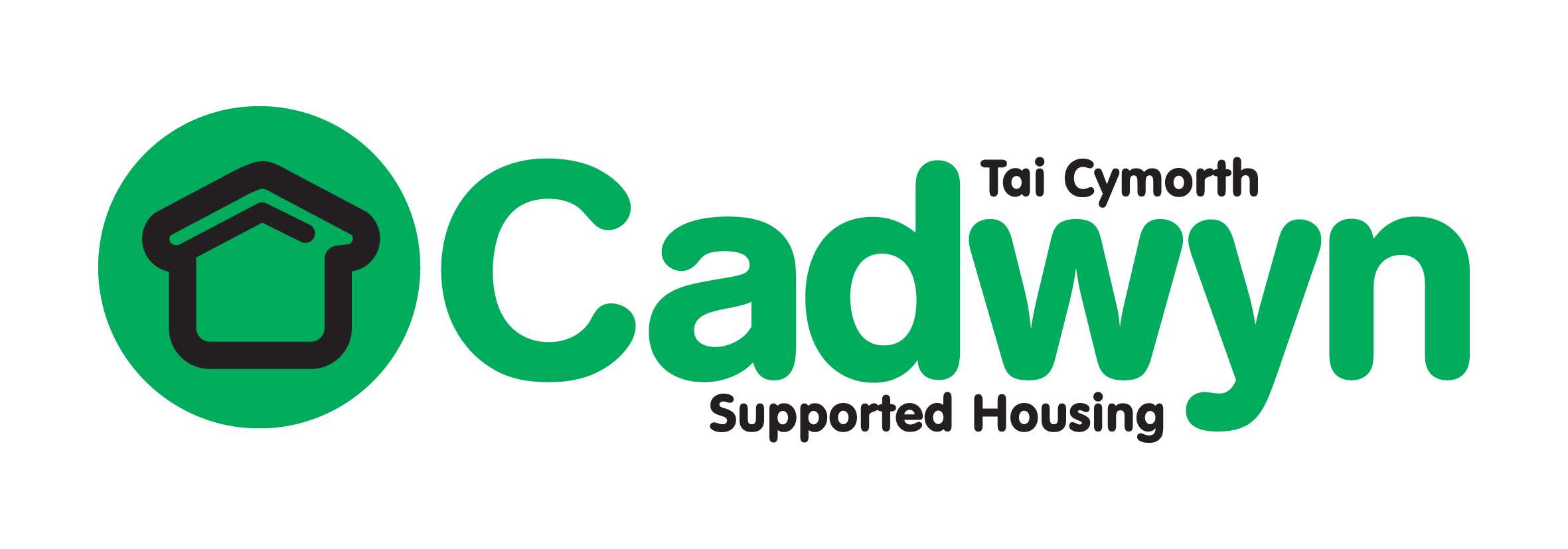 Job SpecificationDepartment: 		Nightingale House Responsible to: 	Assistant Support Manager Responsible for: 	NoneHours of work: 8.00 am – 8.00 pm Saturday (10.5 hours per day,1.5 hours break)Job purposeTo develop, run and increase the availability of meaningful activities which will support residents’ independence, improve their skills and promote positive family interaction. To consult and inform residents on matters which are relevant and important to them. To provide cover on reception when not running activities or providing ad hoc support. Complete support admin tasks such when demand for activities is low. Key outputs of the roleCo-ordinate the creation and delivery of a range of meaningful activities Create a safe, enjoyable and friendly environment for the residents to engage in activities. Create and maintain regular schedules of activities.Assess and ensure the health and safety of all involved in activities.Consult with residents to plan and effectively implement rewarding and meaningful activities.Develop and maintain links with local community groups, other organisations and businesses in order to recruit volunteers.Work collaboratively with the Weekend Activities Co-ordinator to ensure consistency and clarity of the delivery of activities.Design and regularly maintain a range of marketing materials in accessible formats to promote activities opportunities to residents and staff.Lead on regular Resident Meetings and other consultation activities. Produce a regular Resident Newsletter for Supported Housing. Complete ad hoc support tasks such as DAF or grant applications for families. Ensure any funding requirements are met and that the impact of the work is recorded, monitored and evaluated.Provide reports as required.Ensure databases are accurately updated and maintained.Assist in securing additional resources through funding bids and other methods (e.g. sponsorship campaigns and fundraising events) for the activities programmeProvide assistance to the Support and Hostel Management teams to support residents.Contribute towards the development of needs assessments and Support Plans.Ensure that all Cadwyn processes and procedures are followed in relation to the Safeguarding and/or Protection of our residents.